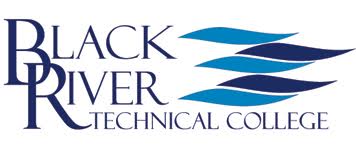 Criminal JusticeCertificate of Proficiency2019-2020 Degree Plan15 credit hours requiredName____________________________________	Anticipated Graduation Semester ________________Original placement in developmental education courses is determined by ACT, ASSET, COMPASS, Accuplacer, or SAT test scores.  I understand that if required to enroll in developmental education courses as a result of my test scores and Arkansas law, Act 1101, an additional semester may be required to complete my program of study.As mandated by Act 472 of 2007, I have been informed of the Arkansas Course Transfer System, and how to determine which courses will transfer to other Arkansas public institutions.  Website http://acts.adhe.edu ACTS Transfer Courses
Courses notated in the degree plan with the “~” symbol are considered ACTS courses. The Arkansas Course Transfer System (ACTS) contains information about the transferability of courses within Arkansas public colleges and universities.  Students are guaranteed the transfer of applicable credits and equitable treatment in the application of credit for admissions and degree requirements.  For further information, the ACTS website link is http://acts.adhe.edu/studenttransfer.aspx.Courses will apply to the Associate of Science in Criminal Justice.  ___________________________________________________
Student signature					Date___________________________________________________
Advisor Signature					DateCriminal Justice Requirements (16 hours)Criminal Justice Requirements (16 hours)Criminal Justice Requirements (16 hours)Criminal Justice Requirements (16 hours)Criminal Justice Requirements (16 hours)Semester Credit Hours Grade CRIM 1023Introduction to Criminal Justice3CRIM 1053Introduction to Law Enforcement3CRIM 1083Introduction to Forensic Science3CRIM 2013Survey of Corrections3CRIM 2263Criminal Evidence & Procedure3